1-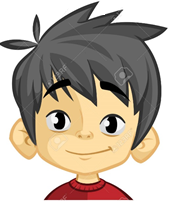 A. Eli böğründe kalmak            B. Eli kolu bağlı olmakC. Eli boş dönmek                  D. Eli ağzına yetmemek2-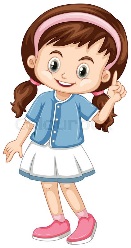 A. Rengi atmak                        B. Renk vermemek          C. Renkten renge girmek                 D. Resmiyete dökmek3- Aşağıdaki deyimlerde hangisinde, “bıkmak, usanmak” anlamı vardır ?A. Canının derdine düşmek.       B. Canından bezmek.C. Canı sıkılmak.                   D. Canını çıkarmak.4-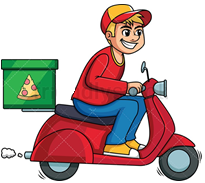 A. Put kesilmek	B.Pusuya yatmakC. Pusulayı şaşırmak		D. Pusuya düşürmek5- Aşağıdaki deyimlerden hangisi anlamca diğerlerinden farklıdır ?A. Kulak kesilmek	B. Kulak kabartmak   C. Kulak vermek	D. Kulak çınlatmak6-“Kimsenin kimseyi tanımayacağı kadar kalabalık, karışık ve telaşlı bir durum.”  anlamına gelen deyim hangisidir ?A. Anasından doğduğuna pişman olmak           B. Anasını ağlatmakC. Ana baba eline bakmak                                D. Ana baba günü7-“Yol göstermek”  deyiminin anlamı aşağıdakilerden hangisidir ?A. Yola çıkacak kimseyi uğurlamak.B. Bir yere nasıl gidileceğini anlatmak.C.Ne yapılacağını, nasıl davranılacağını öğretmek.D. Yolculuk etmek gerektiğini anlatmak.8-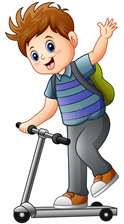 A.Burnundan solumak          B. Bardağı taşırmakC. Canına tak etmek              D. Ayranı kabarmak9- Aşağıdaki cümlelerde yer alan deyimlerden hangisinde “kavga etmek”  anlamı vardır ?A.Gırtlağından kestiği paralarla bir ev edinebilmiş.B. Bir bidon su yüzünden gırtlak gırtlağa geldiler.C. Şansızlığından, gırtlağına kadar borç içinde yüzüyordu.D.Kızını hatırlayınca lokmalar gırtlağına dizildi.10-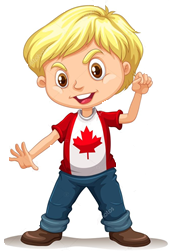 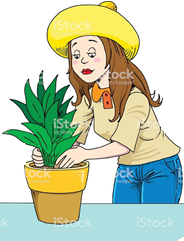 A. Gönlüne girmek	B. Gönül yıkmak	C. Gönül yapmak	D. Gönül fethetmek11- Hangi cümlede deyim vardır ?A. Kültürel değerlerimizi korumalıyız. 	B. Arabaya beş milyar değer biçildi. C. Oldukça değerli bir kitap aldım.              D. Bu manzara izlenmeye değer.12- Aşağıdaki deyimlerden hangisi “Yakıp yıkmak, yıkıntı durumuna getirmek, harap etmek.”  anlamındadır ?A. Viraneye çevirmek	B. çakar almaz	C. bağrını delmek	D. paçaları sıvamak13-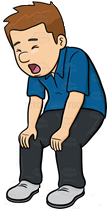 A. ıslandığını B. yaralandığınıC. heyecanlandığını D. yorulduğunu14-“Ekmek aslanın ağzında” sözüyle anlatılmak istenen nedir ?
A. Para kazanmanın zor olduğu.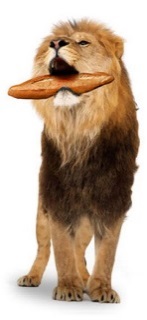 B. Ekmeği aslanların yediği.C. Aslanın güçlü olduğu.D. Aslanın saldırgan olduğu.15-A. Göze girmek	B. Göze batmakC. Göze gelmek	D. Göze almak16-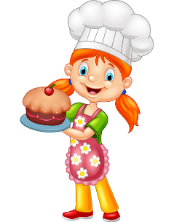 A. Sineye çekmek	B.Sırtından geçinmekC. Caka satmak	D. Kabuğuna çekilmek17-“Ayıkla pirincin taşını.” deyimi hangi duru mu belirtmek için kullanılır ?A. İşin kolaylığını belirtmekte.B. İşin kazanç getireceğini belirtmekte.C. İşin karmaşıklığını belirtmekte.D.İşin değersizliğini belirtmekte.18- Aşağıdakilerden hangisi, “Sel felaketine uğra yanlara devlet kucak açtı.” cümlesinde geçen “kucak açmak” deyiminin anlamına uygundur ?A. Korumak, barınacak yer vermek.B. Bir kimsenin haklarını savunmak.C. Üzüntüsünü gidermek için konuşmak.D. Fakirler için yardım toplamak.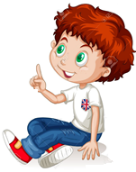 19-A. Ben kimseye dil uzatmam.B. Yanlış bir hareketiyle herkesin diline düştü.C. Ormandaki ağaçlar bile dile gelmiş.D. Hasta çocuğun dili kızarmış.